Insert Company LogoInsert Company LogoInsert Company LogoInsert Company LogoInsert Company LogoInsert Company LogoInsert Company LogoInsert Company LogoInsert Company LogoSWP NameSWP NameSWP NameRevision Date:Revision Date:Revision Date:Revision Date:Revision Date:Revision #Machine ID:Machine ID:Approval:Approval:Approval:12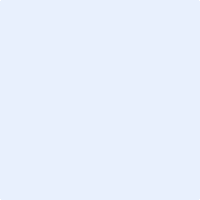 3456